Betekenissen kanten:Kanten: een kant is een vlak van iets. Een doos heeft een onderkant een bovenkant en vier zijkanten.Binnenkant: Is de kant (het vlak) waar de spullen in zitten.Buitenkant: Is de kant (het vlak) waar je de doos aan vast kunt houden. Een doos heeft vier zijkanten.Onderkant: Is de kant (het vlak) waarmee je de doos op de grond of tafel zet.Bovenkant: Is de kant (het vlak) van de doos waar je de doos dicht en open doet.Zijkant: Zijn de kanten (de vlakken) die tegenover elkaar zitten. Een doos heeft 4 zijkanten.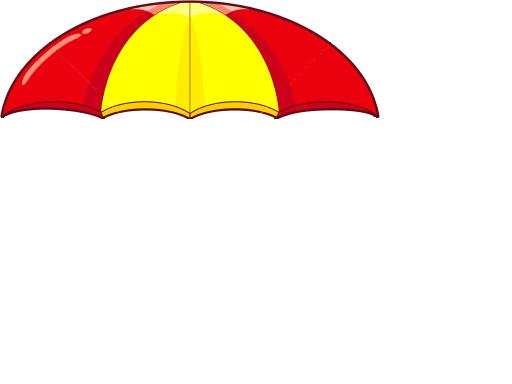 